Acceso (acceso.ku.edu)Unidad 6, VocesRafael GonzálezPregunta 1:Mi nombre es Rafael González. Soy de Caracas, Venezuela, y tengo veintitrés años en los Estados Unidos. Y tengo un restaurante en Lawrence, Kansas.Pregunta 2:Mi descripción de Venezuela, siendo venezolano, y… estando allí en mi edad desde los doce a los diecinueve años, la experiencia que tuve es uno de los países con las siete maravillas del mundo. La gente es hermosa, es… tienen un corazón grande, bien humilde, muchos profesionales, mucha gente importante que han luchado y se han preparado afuera del país y han regresado.Pregunta 3:Los años que estuve de mi adolescencia (en Venezuela), desde los doce a los diecinueve años, me acuerdo de la libertad, la abundancia de todo: comida, medicina, petróleo… Ahorita digo un chiste porque ni la Coca-Cola se encuentra… pero de todo. Trabajé como guía turístico y tuve la oportunidad de viajar en todo rincón, fui a cada rincón de Venezuela. Y como mencioné antes, un país maravilloso, mucha belleza natural, mucha belleza cultural, como todos los países en Suramérica.Pregunta 4:Económicamente, socialmente ha sido destruida totalmente, la cultura, en realidad la cultura venezolana ha sido destruida por el gobierno de Hugo Chávez. Con el sucesor de Hugo Chávez (Nicolás Maduro) ha estado muchísimo peor. La economía, la inflación, el país está a un porcentaje de dos millones, y la… situación socio-económica es la peor de la historia en Suramérica.Pregunta 5:Directamente afecta al pueblo en… la gente se está muriendo de hambre. No hay comida, no hay medicinas. La privatización se ha acabado, se ha destruido. El gobierno se ha apoderado de empresas privadas. No hay exportación, importación. Todo se ha colapsado a un nivel inimaginable.Pregunta 6:La relación que he tenido desde que me vine a los Estados Unidos… Me vine cuando el gobierno de Chávez empezó en el 1999. Mi relación ha sido no directa, pero indirecta con mi familia porque he estado desde el 1999 que me vine, he estado cuatro veces desde que Chávez ha estado… el gobierno de Chávez ha estado en el poder. Y… mi relación es totalmente telefónica, videoconferencia, porque yo personalmente no he estado emocionalmente dispuesto a regresar a Venezuela. Mis padres han venido, mis hermanos han venido, parte de mi familia han venido… Pero la relación mía personal es basada en telecomunicaciones.Pregunta 7:En mi experiencia con mi familia, hemos experimentado que la situación como ha estado en diecisiete años, ha empeorado cada año más, más y más. ¿Cómo ha impactado a mi familia? Gracias a Dios, no tanto… Pero medicinas, comida… la cesta (compra) básica no se encuentra, no hay. Los salarios no alcanzan, la seguridad a un mil por ciento.Pregunta 8:La solución, todavía no se sabe qué se puede hacer. Han tratado de legalmente de cambiar al gobierno, y no han podido. De verdad es algo triste, algo que no… nunca me lo imaginaba que podría pasarle a uno, a la familia de uno. Pero, solución…no tengo, no sé cuál es la solución.Pregunta 9:Si la situación en Venezuela se acomodaría, se establecería en los próximos dos-tres años, y luego se establecería económicamente, culturalmente… me regresaría sin pensarlo dos veces. Es uno de los países, como dije antes, con las siete maravillas del mundo, uno de ellos el Santo del Ángel.This work is licensed under a 
Creative Commons Attribution-NonCommercial 4.0 International License.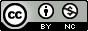 